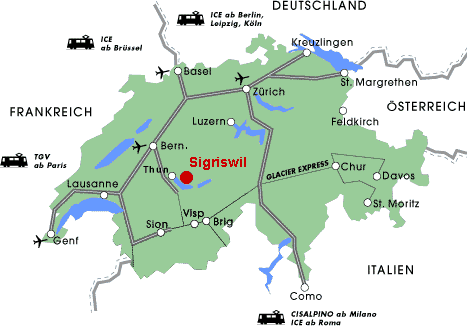 : less 1 h: about 2 hBasel Airport: about  2 h